Temat: Describing the landscape. 
Klasa IV - V szkoły podstawowejCzas: 1 godzina lekcyjna
Cele ogólne:Uczeń potrafi opisać krajobraz.Cele szczegółowe:Uczeń poznaje nowe słownictwo związane z opisywaniem krajobrazu: pond, waterfall, meadow, lake, forest , mountain, valley, woods, island, field, sea, beach, hill, river, uczeń poznaje wymowę i pisownię wyrazów określających elementy krajobrazu,uczeń potrafi opisać krajobraz używając konstrukcji there is/are .Metody: prezentacja, pokaz,aktywne: praca na komputerze (lub z tablicą multimedialną)komunikacyjna.Formy pracy:praca indywidualna,praca grupowa,ćwiczenia w mówieniu .Przebieg zajęć: 

1. Przywitanie. 
2. Przedstawienie uczniom tematu oraz celów lekcji w ich języku. 
3. Prezentacja nowego słownictwa na przykładach zdjęć różnorodnych krajobrazów:  uczniowie chóralnie i indywidualnie powtarzają nowe słowa za nauczycielem. 4. Zapisanie poznanego słownictwa w zeszycie.
5. Ćwiczenia interaktywne - nauczyciel prezentuje na tablicy multimedialnej wyrazy określające elementy krajobrazu. Uczniowie dopasowują słownictwo do obrazków.http://www.eslgamesplus.com/nature-vocabulary-crossword/https://www.gamestolearnenglish.com/concentration/Więcej materiałów do ćwiczenia leksyki, gramatyki, umiejętności czytania i słuchania ze zrozumieniem na różnych poziomach zaawansowania: www.agendaweb.org 7. Ćwiczenia w mówieniu: opisywanie zdjęć przez uczniów.8. Zadanie domowe:  Opisać dowolny rodzaj krajobrazu, zaobserwowanego na terenie Doliny Baryczy.Materiały wizualne do wprowadzenia nowego słownictwa. 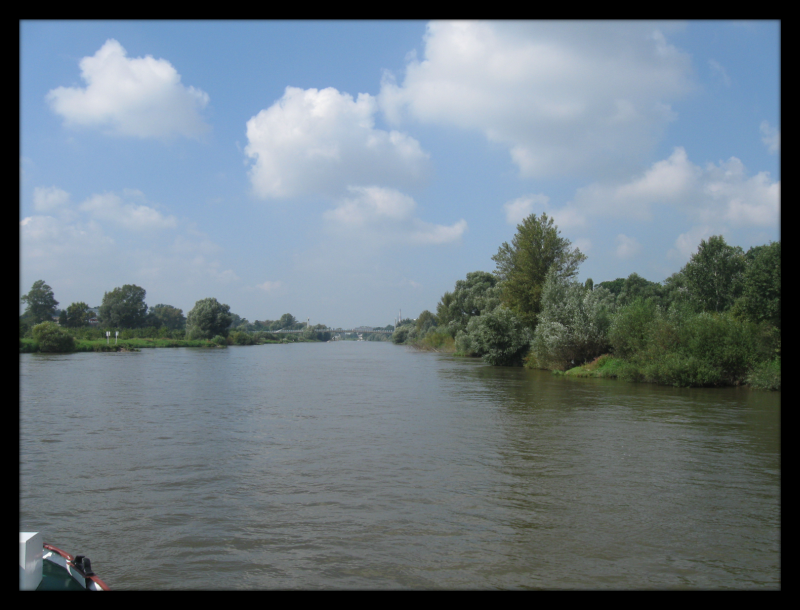 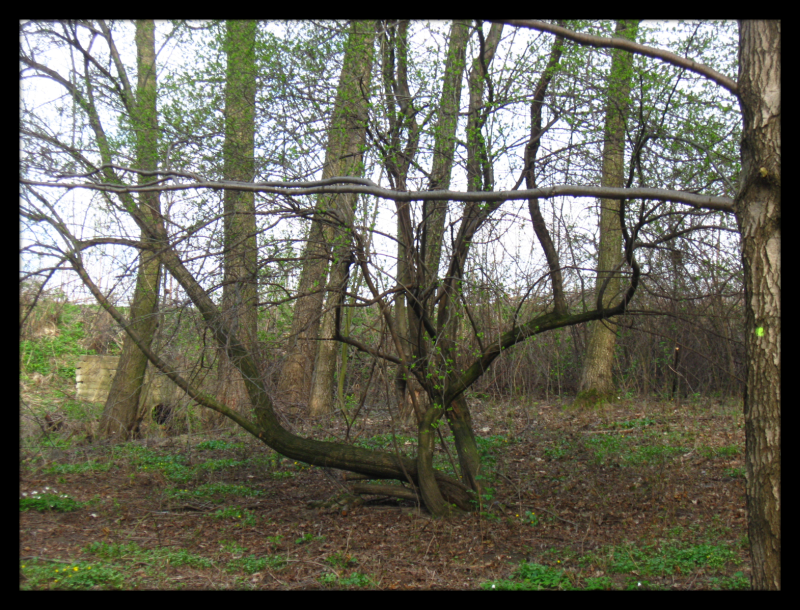 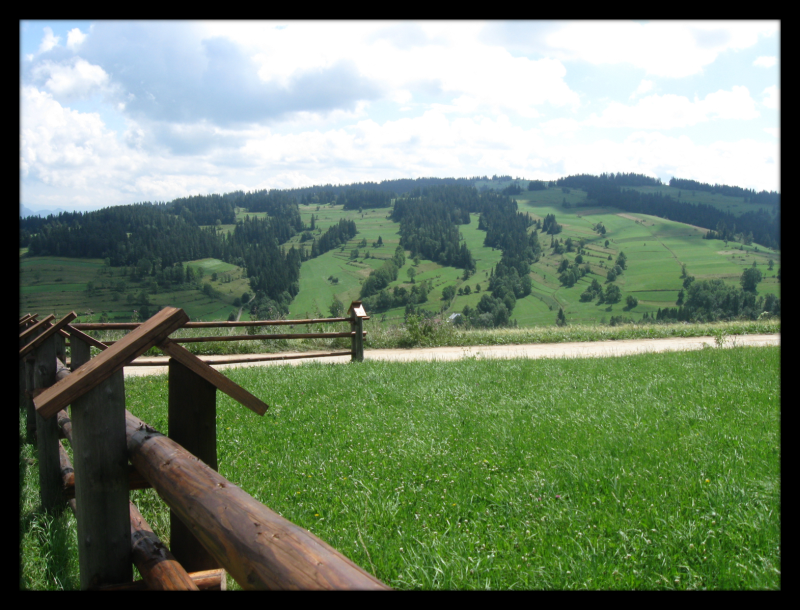 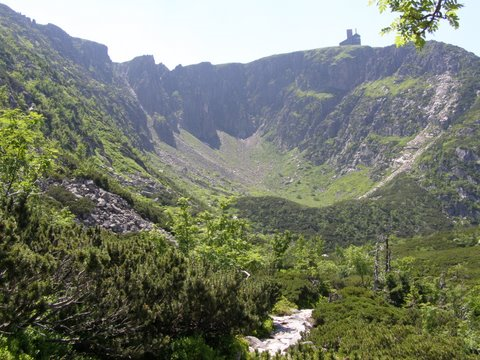 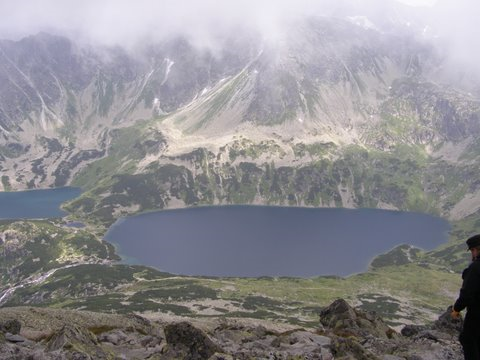 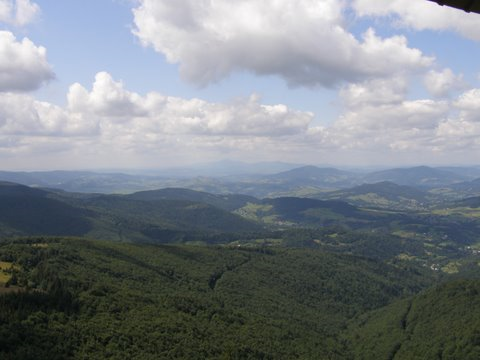 